https://youtu.be/mPXOyy59DUQhttps://youtu.be/2PumYXxnDKwhttps://youtu.be/fO1Rj7-jBdohttps://youtu.be/T3iZC3xs9aEhttps://youtu.be/iVsgfY3K4VUhttps://youtu.be/bNO91vXRa1g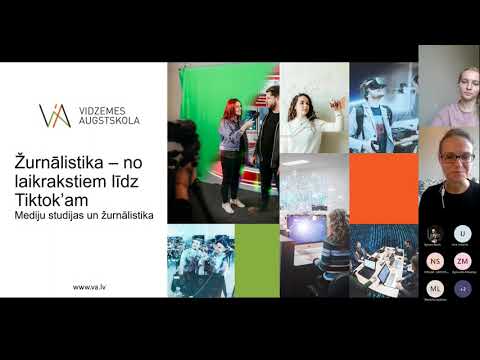 Karjeras dienas MSŽhttps://va.lv/lvyoutu.beNo laikrakstiem līdz TikTok'am - pārmaiņas žurnālistu profesijā" ( Mediju un žurnālistikas programmu direktores Māras Arājas stāsts par mediju un žurnālistikas vidi. Studentu pieredzes stāsti par studijām un praksi uzņēmumos)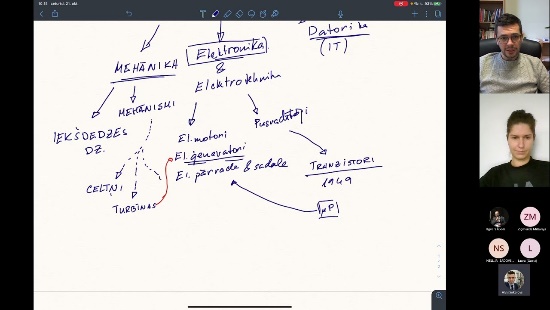 Karjeras dienas MEHihttps://va.lv/lvyoutu.be‘’Vienkārši par mehatroniku!’’  ( Inženierzinātņu fakultātes dekāna Alvja Sokolova stāsts par mehatronikas nozari un tās nozīmi tautsaimniecībā.  Ieskats  mehatronikas studiju  iespējās Vidzemes Augstskolā)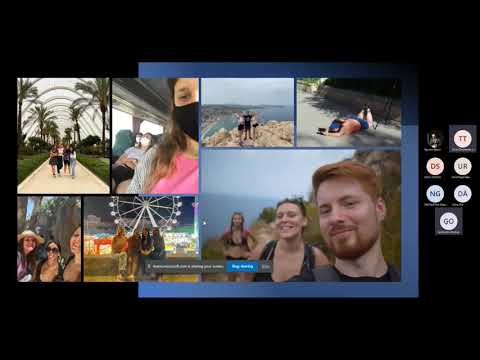 Karjeras dienas TOVhttps://va.lv/lvyoutu.beTūrisma studijas ViA. Iedvesmojoši. Praktiski. Neaizmirstami. ( Valmieras novada Tūrisma pārvaldes vadītāja Toma Treimaņa karjeras izaugsmes stāsts. Par Erasmus prakšu pieredzi 2021. gada vasarā Azoru salās un Valensijā)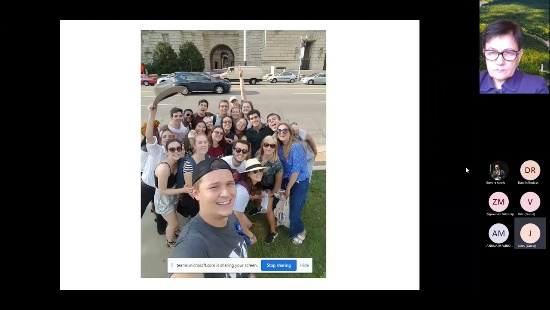 Karjeras dienas BVhttps://va.lv/lvyoutu.beBiznesa vadības studentu dzīve: piedzīvojumu stāsti un studijas VIA .  ( Biznesa vadības studiju programmas absolventa Jāņa Bērziņa atskats uz studijām un ārzemju prakšu pieredzi. Biznesa vadības programmas Vijas Melbārdes atziņas par būtiskāko biznesa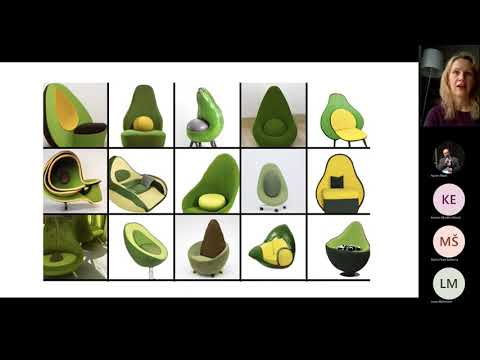 Karjeras dienas IThttps://va.lv/lvyoutu.be“Esi savas dzīves noteicējs - izvēle strādāt, kur pašam PATĪK un brīvi organizēt savu laiku”  ( Informāciju tehnoloģiju programmas direktore Inese Džarcāne  iepazīstina ar darba un karjeras iespējām IT nozarē un  studijām Vidzemes Augstskolā)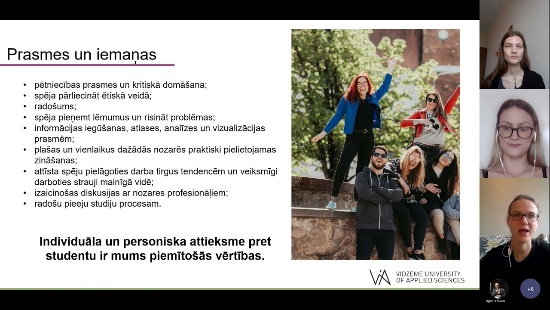 Karjeras dienas KSAhttps://va.lv/lvyoutu.be‘’Ko var izglābt ar komunikāciju?’’ ( Komunikāciju un sabiedrisko attiecību studiju programmas vadītājas Māras Arājas stāsts par komunikāciju un sabiedrisko attiecību nozari, studentu pieredzes stāsti par studijām un praksi uzņēmumos)